Umwelt im Unterrichtwww.umwelt-im-unterricht.deArbeitsmaterial (Grundschule)Erneuerbare Energien und ihre WirkungErneuerbare Energien sind wichtig, um das Klima zu schützen. Doch der Ausbau dieser Energieform hat auch Auswirkungen auf Umwelt und Natur. Die Materialien helfen Schülern/Schülerinnen dabei, erneuerbare Energien und ihre Auswirkungen kennenzulernen.Hinweise für LehrkräfteWas gehört noch zu diesen Arbeitsmaterialien?   Die folgenden Seiten enthalten Arbeitsmaterialien zum Thema der Woche „Erneuerbare Energien ausbauen – Natur und Umwelt schützen“ von Umwelt im Unterricht. Zu den Materialien gehören Hintergrundinformationen, ein didaktischer Kommentar sowie ein Unterrichtsvorschlag. Sie sind abrufbar unter: https://www.umwelt-im-unterricht.de/wochenthemen/erneuerbare-energien-ausbauen-natur-und-umwelt-schuetzen/ Inhalt und Verwendung der ArbeitsmaterialienDas Material umfasst zwei Arbeitsblätter: Eines verdeutlicht den Unterschied zwischen erneuerbarer und konventioneller Energie, ein weiteres veranschaulicht die Auswirkungen erneuerbarer Energien auf Natur und Umwelt durch den Vergleich von zwei möglichen Standorten für eine Windenergieanlage. Die Schüler/-innen vergleichen die zwei Standorte mithilfe eines Fragenkatalogs und werden so für die Folgen des Ausbaus sensibilisiert. Die zwei Standorte sind der Karte entnommen, die sich ebenfalls in den Materialien befindet. Übersicht über die ArbeitsmaterialienArbeitsblatt 1 Woher kommt die Energie?	1Arbeitsblatt 2 Wo können wir „Windräder“ bauen?	2Karte zur Standortplanung	3Bildlizenzen	4ArbeitsmaterialArbeitsblatt 1
Woher kommt die Energie? 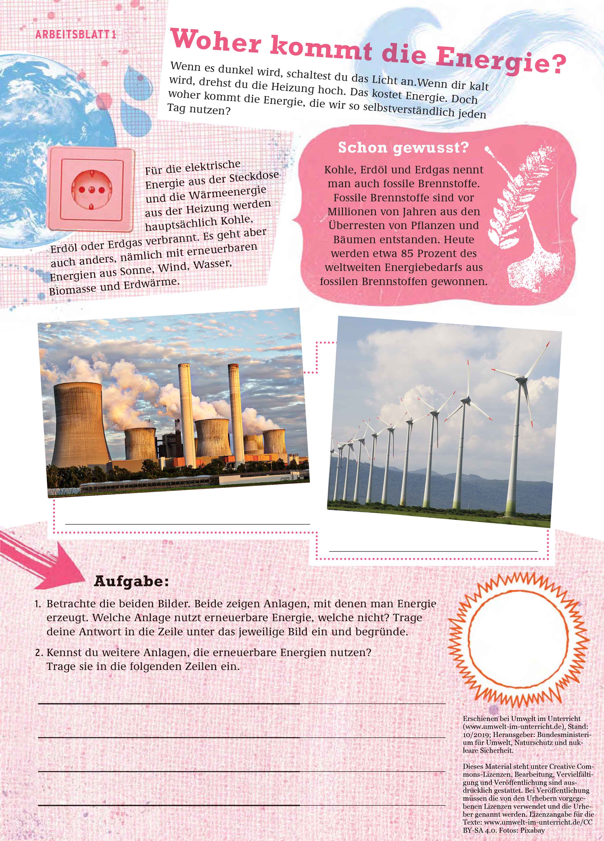 Arbeitsblatt 2
Wo können wir „Windräder“ bauen?Erneuerbare Energien sind wichtig, um das Klima zu schützen. Doch wenn eine Windenergieanlage gebaut wird, hat das Auswirkungen auf Umwelt und Natur. Als Planungsteam ist es eure Aufgabe, einen geeigneten Standort zu finden. Aufgaben:Vergleicht die beiden Bilder. Beantwortet dafür die Fragen in der Tabelle mit „Ja“ oder „Nein“. Wählt gemeinsam das Bild aus, welches für euch den besseren Standort darstellt. Begründet eure Antwort. 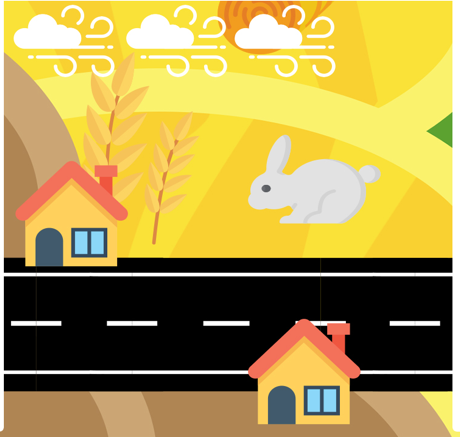 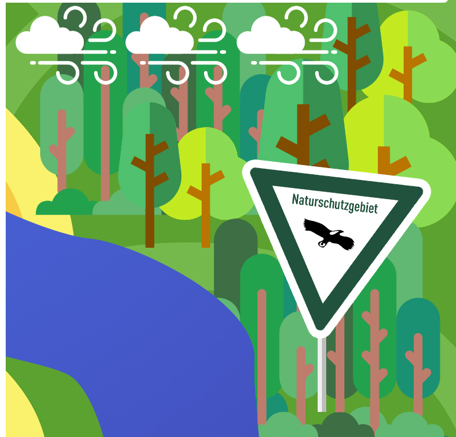 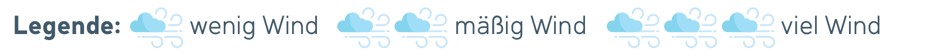 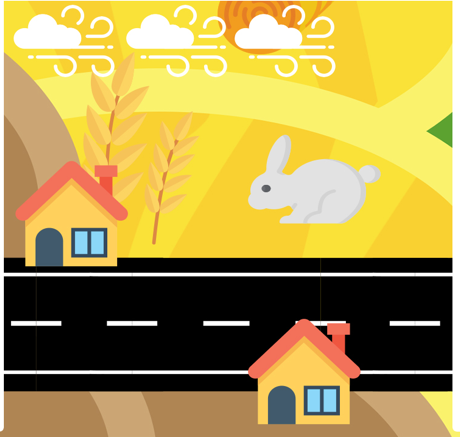 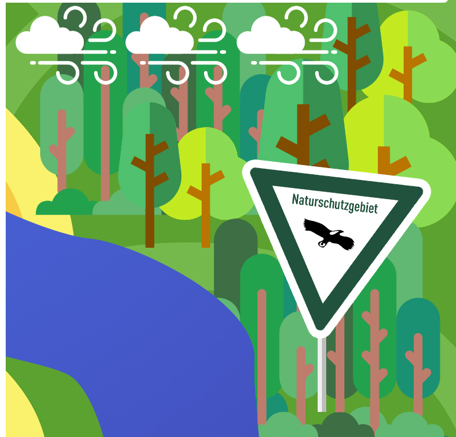 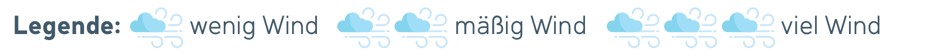 Karte zur Standortplanung 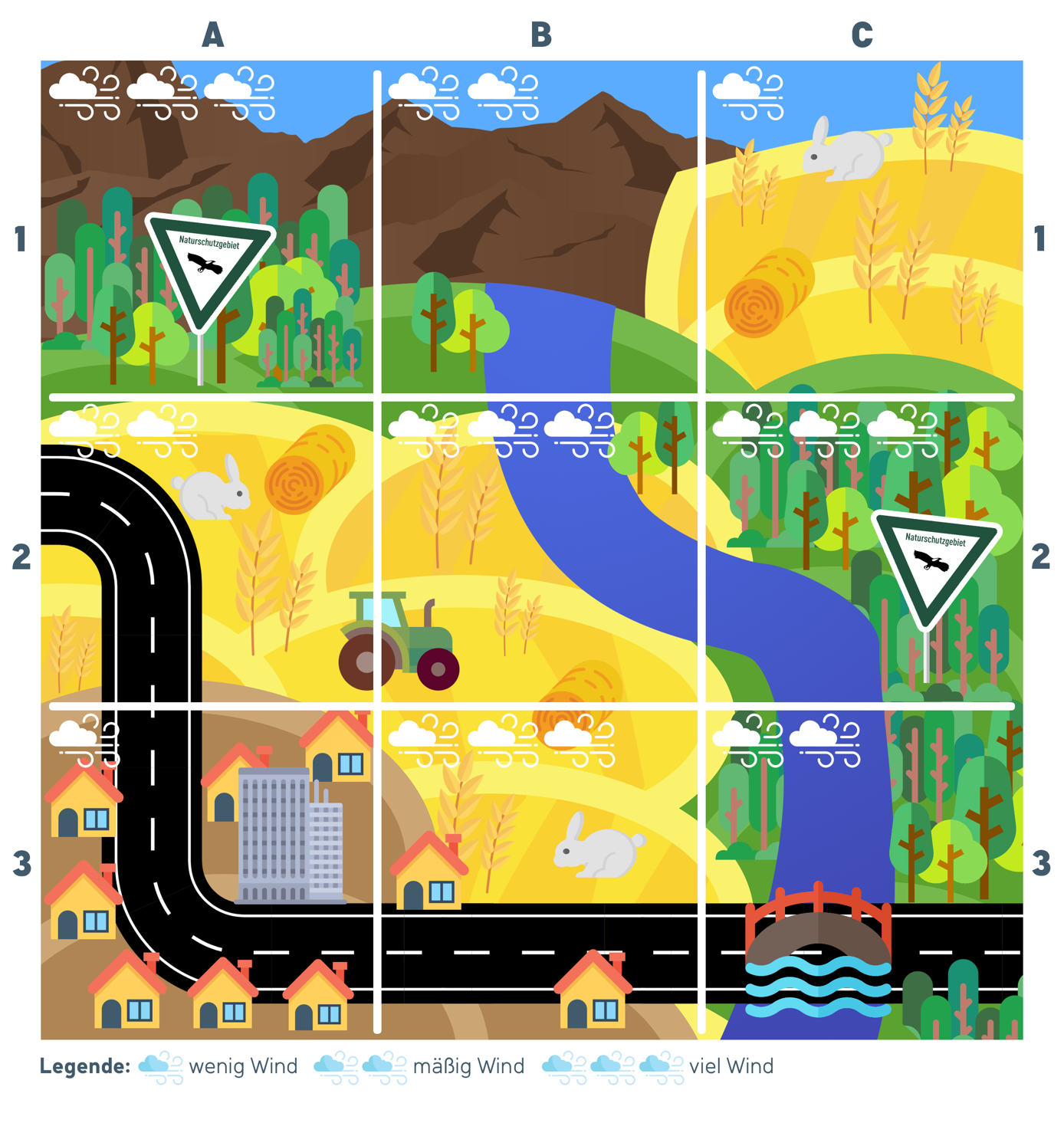 BildlizenzenArbeitsblatt 1Windenergieanlage: VitorBitencourt/pixabay.com/Pixabay LicenseKohlekratwerk: Benita5/pixabay.com/Pixabay LicenseArbeitsblatt 2Straße, Kaninchen, Windsymbol, Baum: "Designed by Freepik"Heuballen: Smashicons/Flaticon.com/Flaticon Basic LicenseWohnhaus: Vectors Market/Flaticon.com/Flaticon Basic License; Ähre: DinosoftLabs/Flaticon.com/Flaticon Basic License; Wald: PrettyCons/Flaticon.com/Flaticon Basic LicenseArbeitsblatt 3Gebirge, Straße, Brücke, Hochhaus, Kaninchen, Traktor, Baum: "Designed by Freepik"Heuballen: Smashicons/Flaticon.com/Flaticon Basic LicenseWohnhaus: Vectors Market/Flaticon.com/Flaticon Basic License; Ähre: DinosoftLabs/Flaticon.com/Flaticon Basic License; Wald: PrettyCons/Flaticon.com/Flaticon Basic LicenseWindsymbol: „Designed by Freepik“FrageBild 1Bild 2Leben Menschen in der Nähe?Gibt es viel Wind?Leben viele Tiere in der Nähe? (Denkt auch an Tiere, die nicht auf den Bildern zu sehen sind.)Ist die Natur in der Nähe besonders wichtig?Wird die Umgebung von uns Menschen genutzt? (zum Beispiel als Ackerland)